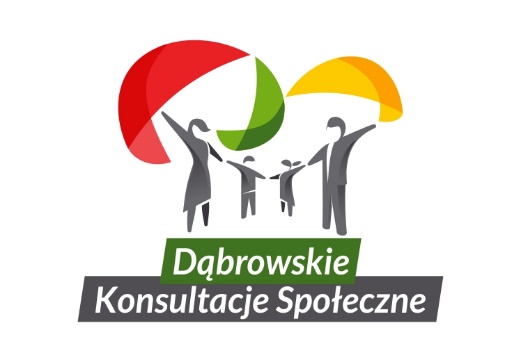 Raport z przeprowadzonych konsultacji społecznych 
w sprawie: przeprowadzenia konsultacji społecznych dotyczącychUchwały Rady Miejskiej  
w Dąbrowie Górniczej w sprawie zasad i trybu przeprowadzenia konsultacji społecznych 
 z mieszkańcami Dąbrowy Górniczej na temat Budżetu Miasta Dąbrowa Górnicza na 2019 rok.Dąbrowa Górnicza 2018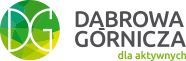 WPROWADZENIERozpoczęcie procesu przygotowania projektu Uchwały regulującej VI edycję Dąbrowskiego Budżetu Partycypacyjnego było poprzedzone działaniami ewaluacyjnymi poprzedniego procesu. Było to istotne doświadczenie z uwagi na fakt, iż procedura DBP 2.0 jako nowy model była realizowana pierwszy raz w roku 2017. W ramach ewaluacji odbyły się spotkania i warsztaty z animatorami, pracownikami Fundacji Napraw Sobie Miasto oraz pracownikami Wydziału Organizacji Pozarządowych i Aktywności Obywatelskiej. Zostało zorganizowane wysłuchanie publiczne oraz pisemne zbieranie uwag mieszkańców. Okazją do dyskusji nad wnioskami z wdrożenia nowego modelu była również konferencja „Dialog zamiast rywalizacji”, w której udział wzięło kilkudziesięciu samorządowców i działaczy miejskich z miast realizujących tą procedurę. Istotnym elementem prac nad procedurą był warsztat „Stwórz z nami DBP”, gdzie mieszkańcy, głównie uczestnicy poprzedniej edycji przygotowali rekomendacje wskazując, które z zapisów regulaminu podlegają poprawie, 
a które należy utrzymać. Tak powstał poprawiony model DBP 2.0.  Na tej podstawie powstał projekt projektu Uchwały, przygotowany przez pracowników Wydziału Organizacji Pozarządowych i Aktywności Obywatelskiej. Projekt uchwały po konsultacji z Kancelarią Prawną Urzędu Miejskiego został przekazany do konsultacji społecznych z mieszkańcami Dąbrowy Górniczej Zarządzeniem  Nr 2319.2018 Prezydenta Miasta Dabrowa Górnicza z dnia 14.02.2017 r. 
w sprawie: przeprowadzenia konsultacji społecznych dotyczących Uchwały Rady Miejskiej 
w Dąbrowie Górniczej w sprawie zasad i trybu przeprowadzenia konsultacji społecznych 
z mieszkańcami Dąbrowy Górniczej na temat Budżetu Miasta Dąbrowa Górnicza na 2019 rok.INFORMACJA O DZIAŁANIACH PODJĘTYCH W RAMACH KONSULTACJI WRAZ Z OMÓWIENIEM ZASTOSOWANYCH NARZĘDZI KONSULTACYJNYCHZgodnie z Zarządzeniem Nr 2319.2018 Prezydenta Miasta Dąbrowa Górnicza z dnia 14.02.2018 r. 
w sprawie:  przeprowadzenia konsultacji społecznych dotyczących Uchwały Rady Miejskiej 
w Dąbrowie Górniczej w sprawie zasad i trybu przeprowadzenia konsultacji społecznych 
z mieszkańcami Dąbrowy Górniczej na temat Budżetu Miasta Dąbrowa Górnicza na 2019 rok podjęto decyzję, że konsultacje społeczne w przedmiotowej sprawie skierowane są do mieszkańców Dąbrowy Górniczej. Przedmiotowe konsultacje społeczne prowadzone były w następujących formach:a) wyznaczenia dyżurów pracowników zespołu ds. konsultacji i partycypacji,	b) zbierania pisemnych/elektronicznych uwag mieszkańców.Dyżury odbyły się w następujących terminach:20.02, 27.02, 06.03 w godzinach 10:00 – 13:00 oraz w dniach 22.02, 01.03 w godzinach 15:00 – 18:00 w Centrum Aktywności Obywatelskiej w Dąbrowie Górniczej ul. Sienkiewicza 6a.Uwagi do dokumentu można było przekazać do Wydziału Organizacji Pozarządowych i Aktywności        Obywatelskiej w:formie pisemnej w Kancelarii Urzędu Miejskiego w Dąbrowie Górniczej lub listownie na adres: Urząd Miejski w Dąbrowie Górniczej - Wydział Organizacji Pozarządowych i Aktywności Obywatelskiej, ul. Graniczna 21, 41-300 Dąbrowa Górnicza;formie elektronicznej na adres: konsultacje@dabrowa-gornicza.pl.Konsultacje społeczne trwały od 16 lutego 2018 roku do 7 marca 2018 roku. Komórką odpowiedzialną merytorycznie za zakres konsultacji społecznych oraz koordynację zadań 
z zakresu działań informacyjnych i technicznych był Wydział Organizacji Pozarządowych i Aktywności Obywatelskiej. 	
AKCJA INFORMACYJNAAkcja informacyjna poprzedzona została wydaniem Zarządzenia Nr 2319.2018 Prezydenta Miasta Dąbrowa Górnicza z dnia 14.02.2017 r. w sprawie: przeprowadzenia konsultacji społecznych dotyczących Uchwały Rady Miejskiej w Dąbrowie Górniczej w sprawie zasad i trybu przeprowadzenia konsultacji społecznych z mieszkańcami Dąbrowy Górniczej na temat Budżetu Miasta Dąbrowa Górnicza na 2019 rok.Akcja informacyjna rozpoczęła się z dniem 15 lutego 2018 roku od publikacji informacji 
o konsultacjach w następujących źródłach przekazu:Biuletynie Informacji Publicznej http://www.bip.dabrowa-gornicza.pl/BIP.aspx?Sel=18094&Nr=1&ident=111628Platformie Konsultacji Społecznych http://konsultacje.dabrowa-gornicza.pl/aktualnosci/20180215/362/kolejne_rozpoczete_konsultacje.htmlOficjalnej stronie Miasta https://www.dabrowa-gornicza.pl/aktualnosci/konsultujemy-budzet/Akcja informacyjna w mediach internetowych i społecznościowych prowadzona była przez cały okres konsultacji społecznych. INFORMACJE O ZEBRANYCH OPINIACH I REKOMENDACJACH MIESZKAŃCÓWWszystkie informacje o zebranych opiniach i rekomendacjach mieszkańców przedstawione zostały  
w informacji z przeprowadzonych konsultacji, która jest Załącznikiem do niniejszego raportu. INFORMACJA O SPOSOBIE USTOSUNKOWANIA SIĘ PREZYDENTA MIASTA DO ZEBRANYCH OPINII WRAZ Z UZASADNIENIEMBudżet Partycypacyjny jest demokratycznym procesem, który powierza obywatelom prawo alokowania części środków z budżetu miejskiego lub innego budżetu, który ich dotyczy. To proces innowacyjny, samouczący się i wymagający zaangażowania mieszkańców, lokalnych liderów, pozarządowców i samorządowców. W ciągu pięciu lat funkcjonowania Dąbrowskiego Budżetu Partycypacyjnego (DBP) wypracowano 321 projektów, które wymyślili, pomogli opracować i wybrali mieszkańcy 35 dzielnic Dąbrowy Górniczej. W ubiegłym roku przeprowadzono V-tą edycję DBP, w zupełnie nowej innowacyjnej formule. DBP 2.0 został oparty o dialog, a nie tylko rywalizację. Nowy model dał możliwość większego bezpośredniego udziału mieszkańców w dyskusji o zagospodarowaniu przeznaczonych dla dzielnicy środków. Umożliwił pogłębioną analizę dzielnicy, stworzył przestrzeń do dyskusji o potrzebach mieszkańców 
i problemach dzielnicy, pozwolił na wspólne priorytetowanie i projektowanie zadań do realizacji 
w 2018 r. Warto przypomnieć, iż nowy model został przygotowany na bazie doświadczeń z czterech poprzednich edycji przez zespół ds. wypracowania nowego modelu Budżetu Partycypacyjnego, powołany przez Prezydenta Miasta w 2016 r., a składający się z 15 mieszkańców naszego miasta, którzy w sposób znaczący angażowali się w poprzednie edycje. Jego wdrożenie w 2017 r. wymagało sprostaniu wielu wyzwaniom, które są nieodłącznym elementem innowacji społecznych. Proces udało się zrealizować w pełni, co potwierdza 171 zorganizowanych w dzielnicach spotkań, w czasie których pod opieką Animatorów Dzielnicowych wypracowano 77 projektów z 292 pomysłów. Ogółem w spotkaniach wzięło udział 579 raz policzalnych osób. Głosowanie było konieczne tylko w jednej 
z dzielnic. Oczywiście nie udało się uniknąć błędów i niedociągnięć, które dzięki prowadzonej ciągłej ewaluacji stały się przedmiotem dyskusji nad przedstawianym projektem uchwały. Warto dodać, 
iż realizacja innowacyjnego procesu spotkała się z dużym zainteresowaniem innych samorządów zarówno w kraju jak i zagranicą. Przedstawiony projekt jest kontynuacją modelu DBP 2.0, w którym uwzględniono mocne i słabe strony realizacji ubiegłorocznej, przeanalizowano uwagi zgłaszane przez mieszkańców w procesie ewaluacji, a następnie konsultacji. W wyniku zmiany terminu sesji Rady Miejskiej w Dąbrowie Górniczej z 21 marca na 28 marca 2018 r., zaszła konieczność zmiany w projekcie zapisów dotyczących terminów zbierania pomysłów polegających na:§ 4  ust. 3.Propozycje pomysłów można składać w dniach od 3 kwietnia 2018 r. do 24 kwietnia 2018 r. Wzór formularza do składania pomysłów, o którym mowa w ust. 2 niniejszego paragrafu zostanie określony Zarządzeniem Prezydenta Miasta. na:§ 4  ust. 3. Propozycje pomysłów można składać w dniach od 9 kwietnia 2018 r. do 30 kwietnia 2018 r. Wzór formularza do składania pomysłów, o którym mowa w ust.                                   2 niniejszego paragrafu zostanie określony Zarządzeniem Prezydenta Miasta. Projekt został zaopiniowany przez Radę Działalności Pożytku Publicznego Miasta Dąbrowa Górnicza oraz Dąbrowskie Forum Organizacji Pozarządowych.									PREZYDENT MIASTA									   Zbigniew Podraza